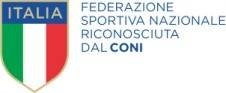 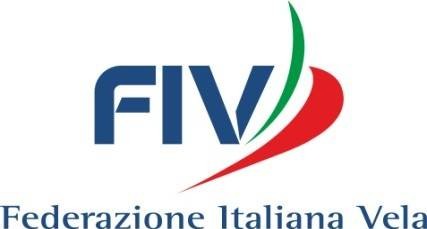 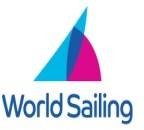 CORSO DI AGGIORNAMENTO ISTRUTTORI TAVOLE A VELA E KITEBOARD 2020Cagliari, Centro Preparazione Olimpica FIV, 28 febbraio - 1 marzo 2020Relatori venerdì 28 febbraiovenerdì 28 febbraioore 11.00-11.30Accredito e presentazione del corsoore 11.30-13.00 Rudimenti di idrodinamica applicati al foil Mauro Covre  Simone Vannucci ore 14.00-16.30 Attività pratica, armo rig e attrezzature, esercitazioni in acqua. Staff FIV ore 17.00-18.00 Format delle competizioni, race management Mirco Babini ore 18.00-19.30 Tattica e strategia di regata in foil  Mauro Covre  Simone Vannuccisabato 29 febbraiosabato 29 febbraiosabato 29 febbraio ore 09.00-10.30 Attività motoria applicata alla disciplina Andrea Madaffari ore 10.30-13.00 Attività pratica, sicurezza Staff FIV ore 14.00-16.30 Attività pratica, esercizi di conduzione, manovre Staff FIVore 17,00-18,00Regolamento di regata  Paolo Schirru ore 18,00 –19,00 Traumatologia e gestione infortuniore 19.00-20.00 Inquadramento giuridico e normativo degli allenatori di velaCorrado Faradomenica 1° marzodomenica 1° marzodomenica 1° marzoore 09.00-10.00Attività motoria applicata alla disciplinaAndrea Madaffari ore 10.00-12.00 Attività praticaStaff FIVore 14.00-16.30Attività praticaStaff FIVore 16.30-17.00Commento finale e chiusura del corsoStaff FIVAndrea Mauro  Coordinatore del corso, Istruttore III livello, UDR nazionaleSalvatore Paderi Coordinatore Logistico Comitato III ZonaSimone Vannucci  Tecnico Federale responsabile KiteboardMauro Covre  Tecnico Federale responsabile Tavole a VelaAndrea MadaffariPreparatore atleticoMirco BabiniPresidente Classe Italiana IKA e Internazionale IKA, UDR nazionaleMassimo Cortese  Presidente Comitato III ZonaPaolo Schirru  Caposezione UDR III ZonaCorrado Fara  Avvocato, V. Presidente Comitato III Zona